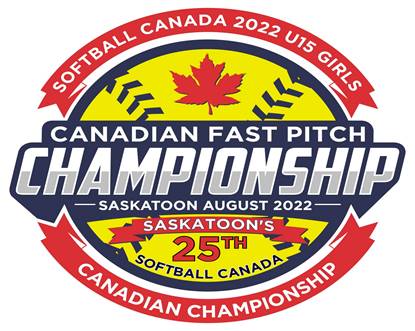  VOLUNTEERS    Welcome to Softball Canada’s 2022 U15 Girls Canadian Fast Pitch Championship It’s the Saskatoon Amateur Softball Association 25th Hosted Canadian Championship in Saskatoon  Welcome to the 2022 U15 Girls Canadian Fast Pitch Championship hosted in Saskatoon starting the morning of Wednesday, August 3rd with the opening pitches of the U15 Girls Canadian Championships. The Canadian Championship Gold Medal Games are both scheduled for the afternoon of Sunday, August 7th. All games action will be at Bob Van Impe Stadium, Joe Gallagher Field & Glen Reeve Fields. The events with the top athletes within the U15 Girls Category from across Canada. The Host, the Saskatoon Amateur Softball Association is once again asking Volunteers to assist in hosting its 25th  Softball Canada Canadian Championship in Saskatoon.The Host Committee is looking for 120 Volunteers in many listed areas of needs. All Volunteers are requested to work a minimum of 3 shifts of 5 hours each over the 5 days of softball action. As listed within the Volunteer application form we have provided a full summary of Categories of duties. If you have any questions regarding the Volunteer requirements, please contact myself Vanessa Kosteroski immediately.Volunteers: If you have any questions, please contact myself, Vanessa Kosteroski at 306 241 9797Please download this form, fill it out, save it, and attach it to an email to: kosteroskiv@hotmail.comMail Volunteer Form to: SASA: P.O. Box 30032 Westview, Saskatoon Saskatchewan S7L OX3                                                     Vanessa Kosteroski – Director Volunteer ServicesVolunteers: If you have any questions, please contact myself, Vanessa Kosteroski at 306 241 9797Please download this form, fill it out, save it, and attach it to an email to: kosteroskiv@hotmail.comMail Volunteer Form to:Vanessa Kosteroski – Director Volunteer ServicesSoftball Canada Championships SaskatoonSASA: P.O. Box 30032 Westview, Saskatoon Saskatchewan Canada S7L OX3